Your recent request for information is replicated below, together with our response.Could you please share with me the number of speeding tickets your force issued in 2018, 2019, 2020, 2021, 2022 and 2023 to date (up to the end of October) in the following speed categories:21-25 mph26-30 mph31-35 mph36-40 mph41-50 mph51-60 mph61-70 mph71-80mph81-90mph91-100 mph 100+ mph In each speed category could you please also provide the age range of offenders, the median age of offender and the proportion of offenders who are men and women. And in each year could you also please supply the slowest and fastest single speed for which a ticket was given. In response to these questions, I regret to inform you that I am unable to provide you with the information you have requested, as it would prove too costly to do so within the context of the fee regulations.  As you may be aware the current cost threshold is £600 and I estimate that it would cost well in excess of this amount to process your request. As such, and in terms of Section 16(4) of the Freedom of Information (Scotland) Act 2002 where Section 12(1) of the Act (Excessive Cost of Compliance) has been applied, this represents a refusal notice for the information sought.By way of explanation, the crime recording systems used by Police Scotland have no facility which allows for the automatic retrieval of this level of information. The only way to gather the requested information would be to carry out case by case assessment of all speeding offences for the time period requested. We may be able to provide some data in respect of safety camera detected offences only.If this would be of interest to you, please let us know and we can progress a new request. If you require any further assistance please contact us quoting the reference above.You can request a review of this response within the next 40 working days by email or by letter (Information Management - FOI, Police Scotland, Clyde Gateway, 2 French Street, Dalmarnock, G40 4EH).  Requests must include the reason for your dissatisfaction.If you remain dissatisfied following our review response, you can appeal to the Office of the Scottish Information Commissioner (OSIC) within 6 months - online, by email or by letter (OSIC, Kinburn Castle, Doubledykes Road, St Andrews, KY16 9DS).Following an OSIC appeal, you can appeal to the Court of Session on a point of law only. This response will be added to our Disclosure Log in seven days' time.Every effort has been taken to ensure our response is as accessible as possible. If you require this response to be provided in an alternative format, please let us know.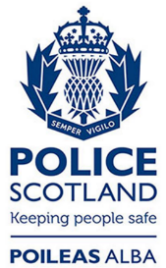 Freedom of Information ResponseOur reference:  FOI 23-3042Responded to:  15th December 2023